Modulo di Candidatura“Civic participation and EU values. Make Europe shine!”Siviglia, 3-5 aprile 2024
La candidatura deve pervenire presso l’Agenzia Erasmus+ Indire entro il 13/02/2024Dati personali del partecipante all’evento Conoscenza della lingua INGLESE richiesto al partecipante: livello B2 del quadro di riferimento europeo. Il seminario si terrà completamente in lingua INGLESE, per cui per partecipare è necessario poter comprendere e comunicare molto bene in questa lingua. Sì, il mio livello di conoscenza della lingua inglese è B2 e sono in grado di capire le principali idee di un testo complesso su argomenti di natura sia astratta sia concreta, incluse le discussioni di tipo tecnico nel proprio campo di specializzazione. Interagisco con un sufficiente grado di fluenza e spontaneità; l’interazione regolare con i parlanti nativi si sviluppa senza eccessivo sforzo da entrambe le parti. Produco testi chiari e articolati su un’ampia gamma di argomenti e sono in grado esporre la propria opinione su un argomento esplicitando i vantaggi e gli svantaggi delle varie opzioni. No, non possiedo il livello di conoscenza della lingua inglese B2 Indicare l’esperienza Esperienza Erasmus+ rilevante e comprovabile del candidato, pertinente al tema del Civic Engagement e della cittadinanza attiva (punteggio da 0 a 5 punti);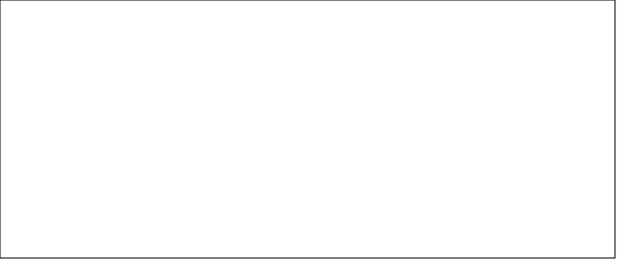 Indicare la pertinenza della formazione e del profilo professionale del candidato  rispetto alla tematica del seminario (punteggio da 0 a 5 punti); Presentare una motivazione a partecipare all’evento, anche in ottica di sviluppo di idee e proposte concrete per la promozione delle future iniziative Erasmus+ , networking e impegno a  comunicare e trasferire la propria esperienza e l’impatto di Erasmus+ durante le visite di studio previste (punteggio da 0 a 10 punti).	Budget Richiesto Compilare la tabella sottostante con la richiesta di budget.  
SOGGIORNO: Le spese relative all’organizzazione del seminario e al soggiorno (ovvero, le notti del 03.04 e del 04.04 e i pasti compresi dalla cena del 03.04 al pranzo del 05.04) saranno a carico dell’Agenzia Nazionale spagnola, organizzatrice della TCA.L’Agenzia Nazionale Erasmus+ Indire inoltre assegnerà un cofinanziamento, pari al 95% delle spese effettuate, per il viaggio.SPESE AGGIUNTIVE: le eventuali spese di soggiorno per i giorni di permanenza aggiuntivi devono essere opportunamente motivate; sono ammissibili per un giorno di viaggio immediatamente prima della data di inizio delle attività e un altro immediatamente successivo al giorno di conclusione del seminarioMotivare la richiesta di eventuali spese di soggiorno aggiuntive relative ai giorni di viaggio: 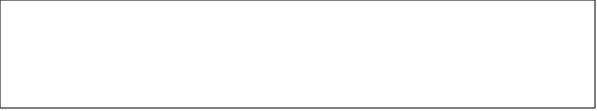 Autorizzo al trattamento dei miei dati personali ai sensi del D. Lgs. 196/2003 (si informa che i dati saranno utilizzati dall' Agenzia Nazionale Erasmus+ Indire esclusivamente ai fini della partecipazione all'evento e non saranno ulteriormente trattati senza preventiva richiesta di autorizzazione agli interessati) 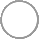       Accetto Luogo e Data Firma del Partecipante Nome Cognome Indirizzo (Residenza Domicilio) Città Codice Fiscale Ruolo (Ambasciatore, Role Model, Alumno), specificare anche il settore di appartenenza Nel caso di docenti, materia di insegnamento email personale tel. personale Budget richiesto Budget richiesto Data inizio TCA 3.04.2024Data fine TCA 5.04.2024 Data Partenza Data Rientro Costi di ViaggioCosti di ViaggioViaggio (aereo/treno)Trasporti locali Totale Costi Viaggio €  Altri Costi Altri Costi Spese di soggiorno (vitto e alloggio giorni extra) € Totale Altri Costi € Totale Budget Richiesto  [Tot. Costi di Viaggio + Tot. Altri Costi] € 